«Маркетинг» мамандығы бойынша магистратура бағдарламасының оқу жоспары  (ғылыми-педагогикалық бағыт, 2 жыл) 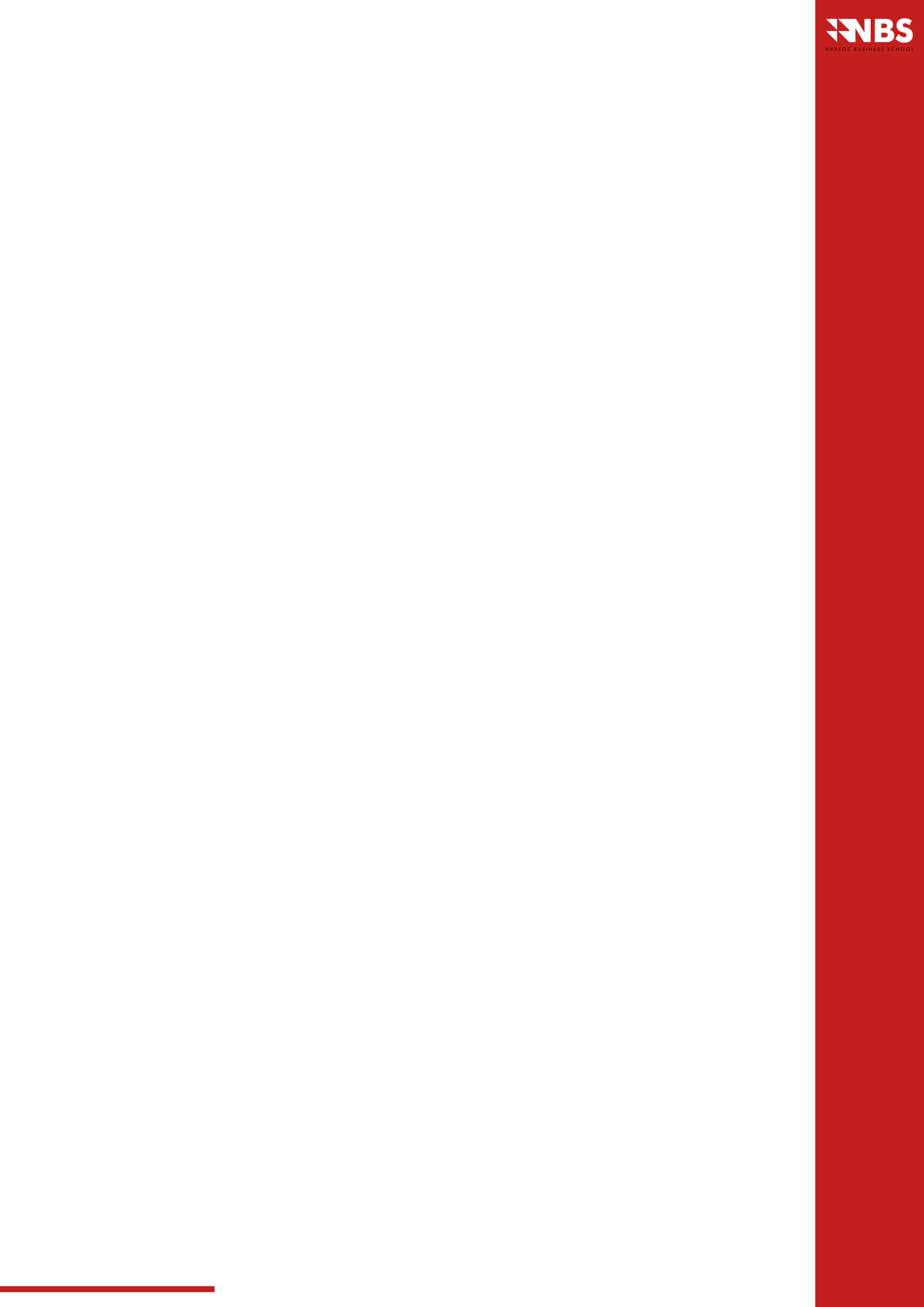 БАҒДАРЛАМАҒА ШОЛУ«Маркетинг» мамандығы бойынша ғылыми-педагогикалық магистратура бағдарламасының талаптары Ғылыми-педагогикалық блокПрофильдік пәндер Тағылымдама және ғылыми-зерттеу жұмысыПән санатыКредит (ECTS)Ғылыми-педагогикалық блок22Мамандықтың профильдік пәндері46Тағылымдама және ғылыми-зерттеу жұмысы52Барлығы120Пән атыКредит (ECTS)Ғылым тарихы мен философиясы 4Жоғары мектеп педагогикасы 3Шет тілі (кәсіби)5Басқару психологиясы5Ғылыми зерттеулер әдістемесі5Барлығы22Пән атыКредит (ECTS)Басқарушылық маркетинг теориясы6Көшбасшылық бренді5Сыни ойлау және шешім қабылдау5Жарнамалық менеджмент6Мәнез-құлық маркетинг теориясы6Стратегиялық маркетинг6Компанияның бәсекеқабілеттілігін маркетингтік басқару6Интернет сауда6Барлығы46Іс-шаралар санатыКредит (ECTS)Тәжірибе16     Педагогикалық тәжірибе3     Зерттеу тәжірибесі13Ғылыми-зерттеу жұмысы24Магистерлік диссертация рәсімдеу мен қорғау12Барлығы52